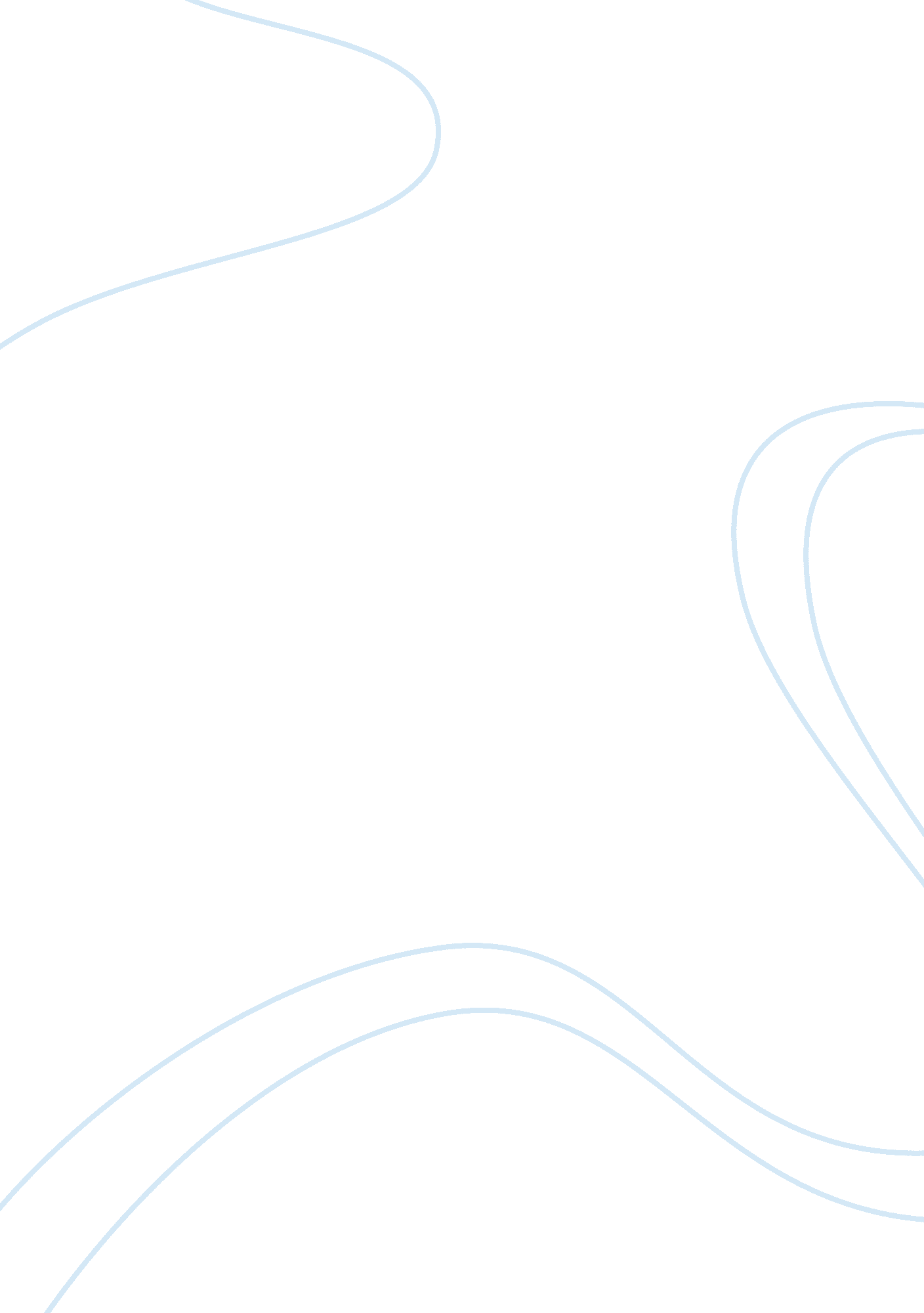 Riordan manufacturing production plan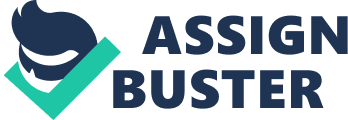 Being sent from Hangzhou to Shanghai then to their final destinations. Continuing to ship between Hangzhou and Shanghai could be too expensive for the company and start to reduce profits. Balancing the operation with the bottleneck is important because it will reduce work-in-process and long logjams before the bottleneck. These logjams can create problems of their own and tend to put workspace in disorder. By Riordan identifying these bottlenecks in the operation, they can improve the output of the entire process, which would make it definitely worth the effort. Lean production is doing more with less time, money, space, inventory, and labor. It can benefit a company, like Riordan Manufacturing to eliminate waste, make procedures easier and increase production. Chase et al. (2006) state that “ lean production is an integrated set of activities designed to achieve high-volume production using minimal inventories of raw materials, work-in-process, and finished goods” (p. 471). The essential components of lean production are surplus elimination, constant work- flow, and consumer appeal. The minute these components are in the neighborhood of supply, quality and cost, this outlines the groundwork for a lean production organization. A Japanese plan of continuous progress named the Kaizen is responsible for the lean production idea. Riordan can adjust the lean production concept by employee empowerment and advancement, staying focused on making processes stronger, impact of consumer relations, rapid merchandise growth and production, and cooperation with suppliers are the imperative strategies of Riordan managing lean. Features of a lean enterprise include a combined single piece continuous workflow and near incorporation of the entire value series from raw material to finished product. In addition, demand drives production rather than predictions. This means that manufacture designing is by consumer demand or appeal and not to become system loading or strict work flows on the company floor. This will help Riordan keep minimal inventories at each step of the production process. It is also important to know that having a working participation by mployees involved in problem-solving is to improve quality and get rid of wastes. A lean production company is a team based work company, with well trained workers empowered to make decisions and improve operations. Riordan Manufacturing is the leader in plastic molding. Riordan is innovative with its product line to include plastic beverage containers, plastic fan parts and custom plastic parts. Riordan quality control measures and product line are the main factors contributing to their success. Riordan is having difficulty in forecasting and managing their supply chain. In an effort to assess future needs of the company, Team A reviewed Riordan’s supply chain, strategic capacity planning, constraints at its current manufacturing sites and the lean production concept. These concepts are essential for new process design at Riordan. References Chase, R. B. , Jacobs, F. R. , ; Aquilano, N. J. (2006). Operations management for competitive advantage (1 1 th ed. ). New York: McGraw Hill/lrwin. University of Phoenix. (2006). Riordan virtual organization. Retrieved from University 